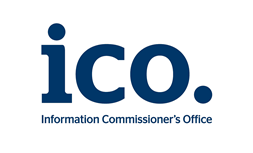 Information available from Bungay Town Council under the model publication schemeThis guidance/template gives examples of the kinds of information that we would expect Town/Community Councils to provide in order to meet their commitments under the model publication scheme. We would expect Town Councils to make the information in this definition document available unless:it does not hold the information; the information is exempt under one of the FOIA exemptions or Environmental Information Regulations  exceptions, or its release is prohibited by another statute; the information is readily and publicly available from an external website; such information may have been provided by the public authority or on its behalf. The authority must provide a direct link to that information;the information is archived, out of date or otherwise inaccessible; or, it would be impractical or resource-intensive to prepare the material for routine release.The guidance is not meant to give an exhaustive list of everything that should be covered by a publication scheme. The legal commitment is to the model publication scheme, and public authorities should look to provide as much information as possible on a routine basis.Publishing datasets for re-usePublic authorities must publish under their publication scheme any dataset they hold that has been requested, together with any updated versions, unless they are satisfied that it is not appropriate to do so. So far as reasonably practicable, they must publish it in an electronic form that is capable of re-use. If the dataset or any part of it is a relevant copyright work and the public authority is the only owner, the public authority must make it available for re-use under the terms of a specified licence. Datasets in which the Crown owns the copyright or the database rights are not relevant copyright works. The Datasets Code of Practice recommends that public authorities make datasets available for re-use under the Open Government Licence.   The term ‘dataset’ is defined in section 11(5) of FOIA. The terms ‘relevant copyright work’ and ‘specified licence’ are defined in section 19(8) of FOIA. The ICO has published guidance on the dataset provisions in FOIA. This explains what is meant by “not appropriate” and “capable of re-use”.Contact details:Jeremy Burton (Town Clerk)Bungay Town Council Office1a Broad Street, Bungay, NR35 1EE (Tel: 01986 894236)SCHEDULE OF CHARGESInformation available from the Council website may be downloaded at no charge. All information on website can be provided on hard copy.   A charge of up to £25 will be made for each telephone/written request to cover administration costs incurred.   * the actual cost incurred by the public authorityAdopted by Bungay Town Council Chairman   _______________________Date _____________Information to be published How the information can be obtainedCostSee Last Page for detailsClass1 - Who we are and what we do(Organisational information, structures, locations and contacts)This will be current information only.N.B. Councils should already be publishing as much information as possible about how they can be contacted. (hard copy or website)Who’s who on the Council and its CommitteesWebsiteContact details for Town Clerk and Council members (named contacts where possible with telephone number and email address (if used))WebsiteLocation of main Council office and accessibility detailsWebsiteStaffing structureWebsiteClass 2 – What we spend and how we spend it(Financial information relating to projected and actual income and expenditure, procurement, contracts and financial audit)Current and previous financial year as a minimum(hard copy or website)Annual return form and report by auditorWebsiteFinalised budgetWebsite & in MinutesPreceptMinutes of meeting on website. Letter of request to District Council in Hard CopyBorrowing Approval lettern/aFinancial Standing Orders and RegulationsWebsiteGrants given and receivedMinutes & on WebsiteList of current contracts awarded and value of contractn/aMembers’ allowances and expensesHard CopyClass 3 – What our priorities are and how we are doing(Strategies and plans, performance indicators, audits, inspections and reviews)Current and previous year as a minimum(hard copy or website)Town Plan (current and previous year as a minimum)Hard CopyAnnual Report to Town or Community Meeting (current and previous year as a minimum)Hard CopyQuality statusn/aLocal charters drawn up in accordance with DCLG guidelinesN/aClass 4 – How we make decisions(Decision making processes and records of decisions)Current and previous council year as a minimum(hard copy or website)Timetable of meetings (Council and any committee/sub-committee meetings and Town meetings)Website & notice boardAgendas of meetings (as above)Website & notice boardMinutes of meetings (as above) – n.b. this will exclude information that is properly regarded as private to the meeting.WebsiteReports presented to council meetings – n.b. this will exclude information that is properly regarded as private to the meeting.WebsiteResponses to consultation papersMinutesResponses to planning applicationsMinutes or Hard CopyBye-lawsn/aClass 5 – Our policies and procedures(Current written protocols, policies and procedures for delivering our services and responsibilities)Current information only(hard copy or website)Policies and procedures for the conduct of council business: Procedural standing ordersCommittee and sub-committee terms of referenceDelegated authority in respect of officersCode of ConductPolicy statementsWebsiteWebsiteMinutes on WebsiteWebsiteWebsitePolicies and procedures for the provision of services and about the employment of staff:Internal instructions to staff and policies relating to the delivery of servicesEquality and diversity policy and safety policyRecruitment policies (including current vacancies) Policies and procedures for handling requests for informationComplaints procedures (including those covering requests for information and operating the publication scheme) Hard CopyWebsiteWebsiteWebsiteInformation security policyWebsiteRecords management policies (records retention, destruction and archive)WebsiteData protection policies WebsiteSchedule of charges (for the publication of information)See belowClass 6 – Lists and RegistersCurrently maintained lists and registers only(hard copy or website; some information may only be available by inspection)Any publicly available register or list (if any are held this should be publicised; in most circumstances existing access provisions will suffice)Hard Copy except for those prohibited such as electoral registerAssets registerWebsiteDisclosure log (indicating the information that has been provided in response to requests; recommended as good practice, but may not be held by Town councils)Minutes and Hard CopyRegister of members’ interestsWebsite (East Suffolk)Register of gifts and hospitalityHard CopyClass 7 – The services we offer(Information about the services we offer, including leaflets, guidance and newsletters produced for the public and businesses)Current information only(hard copy or website; some information may only be available by inspection)AllotmentsWebsite & Hard CopyBurial grounds and closed churchyardsn/aCommunity centres and village hallsWebsite & Hard CopyParks, playing fields and recreational facilitiesWebsite & Hard Copy Seating, litter bins, clocks, memorials and lightingWebsite & Hard Copy Bus sheltersWebsite & Hard CopyMarketsWebsite & Hard CopyPublic conveniencesWebsite & Hard Copy Agency agreementsHard CopyServices for which the council is entitled to recover a fee, together with those fees (e.g. burial fees)Website & Hard Copy Additional InformationThis will provide Councils with the opportunity to publish information that is not itemised in the lists aboveTYPE OF CHARGEDESCRIPTIONBASIS OF CHARGEDisbursement costPhotocopying @ 10p per sheet (black & white)Actual cost * Photocopying @ 20p per sheet (colour)Actual costPostageActual cost of Royal Mail standard 2nd class